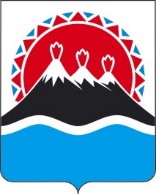 МИНИСТЕРСТВО СЕЛЬСКОГО ХОЗЯЙСТВА,ПИЩЕВОЙ И ПЕРЕРАБАТЫВАЮЩЕЙ ПРОМЫШЛЕННОСТИ КАМЧАТСКОГО КРАЯПРИКАЗПРИКАЗЫВАЮ:Утвердить для сельскохозяйственных товаропроизводителей Камчатского края, заключивших соглашение о предоставлении субсидии с Министерством сельского хозяйства, пищевой и перерабатывающей промышленности Камчатского края, Перечень обстоятельств непреодолимой силы, вследствие возникновения которых соблюдение условий предоставления субсидии, в том числе исполнение обязательств по достижению значения результата предоставления субсидии, является невозможным (далее – обстоятельства непреодолимой силы) согласно приложению 1 к настоящему приказу.2. Утвердить перечень документов, подтверждающих возникновение обстоятельств непреодолимой силы, вследствие возникновения которых соблюдение условий предоставления субсидии, в том числе исполнение обязательств по достижению значения результата предоставления субсидии, является невозможным согласно приложению 2 к настоящему приказу.3. Установить, что непредоставление документов, предусмотренных в приложении 2 к настоящему приказу, в срок сдачи отчета о достижении значений результата предоставления субсидии, установленный соответствующим порядком предоставления субсидии, исключает возможность для сельскохозяйственного товаропроизводителя Камчатского края, заключившего соглашение о предоставлении субсидии с Министерством ссылаться на обстоятельства непреодолимой силы как на основание освобождающее от ответственности за неисполнение обязательств.4. Настоящий приказ вступает в силу с момента его подписания.Приложение 1 к приказу Министерства сельского хозяйства, пищевой и перерабатывающей промышленности Камчатского края от __________№_________Перечень обстоятельств непреодолимой силы, вследствие возникновения которых соблюдение условий предоставления субсидии, в том числе исполнение обязательств по достижению значения результата предоставления субсидии, является невозможным (далее – обстоятельства непреодолимой силы)1. К обстоятельствам непреодолимой силы относятся:1) аномальные погодные условия (атмосферная засуха, почвенная засуха, суховей, заморозки, выпревание, вымерзание, градобитие, ураганный ветер, ледяная корка, переувлажнение почвы, половодье);2) стихийные природные явления (землетрясение, наводнение, ураган, природный пожар);3) обстоятельства общественной жизни:а) война, террористические акты, диверсии;б) эпифитотия;в) вынужденный убой сельскохозяйственных животных вследствие заразных болезней животных, включенных в перечни, утвержденные Министерством сельского хозяйства Российской Федерации;г) падеж сельскохозяйственных животных вследствие заразных болезней животных включенных в перечни, утвержденные Министерством сельского хозяйства Российской Федерации;д) пожар;4) установление регионального (межмуниципального) и (или) местного уровня реагирования на чрезвычайную ситуацию, подтвержденное правовым актом органа государственной власти субъекта Российской Федерации и (или) органа местного самоуправления.5) установление карантина и (или) иных ограничений, направленных на предотвращение распространения и ликвидацию очагов заразных и иных болезней животных, подтвержденное правовым актом органа государственной власти субъекта Российской Федерации.6) наличие вступившего в законную силу в году предоставления субсидии решения арбитражного суда о признании несостоятельной (банкротом) организации, деятельность которой оказывала влияние на исполнение обязательств, предусмотренных соглашением.Приложение 2 к приказу Министерства сельского хозяйства, пищевой и перерабатывающей промышленности Камчатского края от __________№_________Перечень документов, подтверждающих возникновение обстоятельств непреодолимой силы, вследствие возникновения которых соблюдение условий предоставления субсидии, в том числе исполнение обязательств по достижению значения результата предоставления субсидии, является невозможным (далее – Перечень документов, обстоятельства непреодолимой силы)К документам, подтверждающих возникновение обстоятельств непреодолимой силы, вследствие возникновения которых соблюдение условий предоставления субсидии, в том числе исполнение обязательств по достижению значения результата предоставления субсидии, является невозможным относятся: 1) правовой акт исполнительного органа Камчатского края и (или) исполнительного органа местного самоуправления Камчатского края, подтверждающий установление регионального (межмуниципального) и (или) местного уровня реагирования на чрезвычайную ситуацию;2) справка территориального органа федерального органа исполнительной власти, осуществляющего функции по оказанию государственных услуг в области гидрометеорологии и смежных с ней областях, подтверждающая аномальные погодные условия;3) акт обследования объектов сельского хозяйства, пострадавших в результате чрезвычайной ситуации, об установлении факта гибели и списании посевов или сельскохозяйственных животных – представляется при наступлении стихийных природных явлений и (или) при наступлении обстоятельств общественной жизни;4) диагностическое заключение областной ветеринарной лаборатории или соответствующего профильного научно-исследовательского института ветеринарии об установлении инфекционного заболевания – представляется при наступлении таких обстоятельств общественной жизни как вынужденный убой и (или) падеж сельскохозяйственных животных;5) правовой акт исполнительного органа Камчатского края, подтверждающий установление карантина и (или) иных ограничений, направленных на предотвращение распространения и ликвидацию очагов заразных и иных болезней животных;6) справка уполномоченного органа о факте пожара – представляется при наступлении стихийных природных явлений и (или) при наступлении обстоятельств общественной жизни;7) наличие вступившего в законную силу в году предоставления субсидии решения арбитражного суда о признании несостоятельной (банкротом) организации, деятельность которой оказывала влияние на исполнение обязательств, предусмотренных соглашением о предоставлении субсидии.2. В случае возникновения обстоятельств непреодолимой силы, препятствующих достижению получателем субсидии значения результатов предоставления субсидии, получателем субсидии предоставляется пояснительная записка, с указанием:1) причины возникновения обстоятельства непреодолимой силы, препятствующего исполнению соответствующих обязательств;2) информации о влиянии указанной причины по недостижению значения результата предоставления субсидии;3) реквизитов документа, подтверждающего наступление непреодолимой силы, препятствующего исполнению соответствующих обязательств из числа перечисленных в части 1 настоящего Перечня документов (вид документа, принявший орган, дата, номер, наименование документа) и (или) сведений об аномальных погодных условиях, препятствующих исполнению соответствующих обязательств.[Дата регистрации] № [Номер документа]г. Петропавловск-КамчатскийОб утверждении Перечня обстоятельств непреодолимой силы, вследствие возникновения которых соблюдение условий предоставления субсидии, в том числе исполнение обязательств по достижению значения результата предоставления субсидии, является невозможнымМинистр[горизонтальный штамп подписи 1]В.П. Черныш